О внесении изменений в постановление администрации Комсомольского муниципального округа Чувашской Республики от 9 января 2023 г. № 14 «Об утверждении Положения о комиссии по соблюдению требований к служебному поведению муниципальных служащих Комсомольского муниципального округа Чувашской Республики и урегулированию конфликта интересов»В соответствии с постановлением Кабинета Министров Чувашской Республики от 24 октября 2023 г. № 669 «О внесении изменений в постановление Кабинета Министров Чувашской Республики от 23 мая 2012 г. № 191» администрация Комсомольского муниципального округа п о с т а н о в л я е т:1. Внести в Положение о комиссии по соблюдению требований к служебному поведению муниципальных служащих Комсомольского муниципального округа Чувашской Республики и урегулированию конфликта интересов, утвержденное постановлением администрации Комсомольского муниципального округа Чувашской Республики от 9 января 2023 г. № 14 «Об утверждении Положения о комиссии по соблюдению требований к служебному поведению муниципальных служащих Комсомольского муниципального округа Чувашской Республики и урегулированию конфликта интересов», следующие изменения:пункт 6 изложить в следующей редакции: «6. В состав комиссии входят:а) заместитель главы администрации Комсомольского муниципального округа (председатель комиссии), должностное лицо администрации Комсомольского муниципального округа, ответственное за работу по профилактике коррупционных и иных правонарушений (секретарь комиссии), муниципальные служащие из кадрового, юридического (правового) подразделений, других структурных подразделений администрации Комсомольского муниципального округа, определяемые главой Комсомольского муниципального округа;б) представитель (представители) подразделения исполнительного органа Чувашской Республики, осуществляющего функции органа Чувашской Республики по профилактике коррупционных и иных правонарушений;в) представитель (представители) научных организаций и образовательных учреждений среднего, высшего и дополнительного профессионального образования, деятельность которых связана с государственной или муниципальной службой.»;пункт 7 изложить в следующей редакции: «7. Глава Комсомольского муниципального округа может принять решение о включении в состав комиссии:а) представителя общественной организации ветеранов, созданной в Комсомольском муниципальном округе;б) представителя профсоюзной организации, действующей в установленном порядке в администрации Комсомольского муниципального округа.»;пункт 8 изложить в следующей редакции: «8. Лица, указанные в абзаце третьем, четвертом пункта 6 и пункте 7 настоящего Положения, включаются в состав комиссии по согласованию с подразделением исполнительного органа Чувашской Республики, осуществляющим функции органа Чувашской Республики по профилактике коррупционных и иных правонарушений, с научными организациями и образовательными учреждениями среднего, высшего и дополнительного профессионального образования, деятельность которых связана с государственной или муниципальной службой, с общественной организацией ветеранов, созданной в Комсомольском муниципальном округе, с профсоюзной организацией, действующей в установленном порядке в администрации Комсомольского муниципального округа, на основании запроса администрации Комсомольского муниципального округа.».2. Настоящее постановление вступает в силу после его официального опубликования.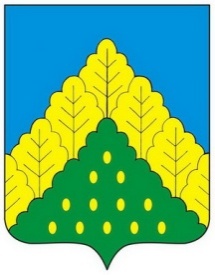 ЧĂВАШ РЕСПУБЛИКИНКОМСОМОЛЬСКИМУНИЦИПАЛЛĂ ОКРУГĔНАДМИНИСТРАЦИЙĔЙЫШАНУ04.12.2023 ç. № 1398Комсомольски ялĕАДМИНИСТРАЦИЯКОМСОМОЛЬСКОГО МУНИЦИПАЛЬНОГО ОКРУГАЧУВАШСКОЙ РЕСПУБЛИКИПОСТАНОВЛЕНИЕ04.12.2023 г. №  1398село КомсомольскоеГлава Комсомольского муниципального округа Н.Н. Раськин